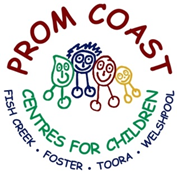 2019 REGISTRATION FORMThis form is for families that have an existing enrolment with PCCCChilds Name:		_______________________________________ Date of Birth: ______________________Parent/Guardian Name:_________________________________________________________________________Email Address:		_______________________________________ Phone Number: ____________________Home Address:		_________________________________________________________________________Does your child:
 have special educational needs, developmental delays, physical impairments	YES (   )     NO (   )If yes, please specify:	_________________________________________________________________________receive services such as speech therapy, psychology, paediatrics, Early Intervention?	YES (   )     NO (   )If yes, please specify:	__________________________________________________________________________Is your child anaphylactic?									YES (   )     NO (   )Does your child have specific healthcare needs? (asthma,  epilepsy,  allergies) please circle    	YES (   )     NO (   )Are there court orders relating to your child? If yes, you must provide a copy			YES (   )     NO (   )
Do you wish to add or remove an authorised person to collect your child, if so please list them below:Name:	______________________________________________				Add   /  Remove

Phone:	______________________________________________
A PICTURE OF YOUR CHILDEach year as children grow, they transition to new Programs and our educators also change Programs. For our children and their families this means starting the year in a new room and potentially with new staff.To assist in providing your child with a smooth transition into their Programs we would like to offer your family the opportunity to meet with your child’s Program Leader at the commencement of the year. Yes, I would like the opportunity to meet with my child’s Program Leader at the start of the yearNo, I would not like the opportunity to meet with my child’s Program Leader at the start of the year
FAMILY INVOLVEMENTFamily involvement in our Programs is welcomed, valued and encouraged. If you have a skill, interest or talent that you could share with any of our Programs, please let us know and we can discuss with you how you could get involved.Yes, I am happy to help out in my child’s Programs, my interest areas is:_____________________________No, I am unable to help out at my child’s Program